Załącznik Nr 4 do Regulaminu uczestnictwa w projekcie „Wysokiej jakości usługi społeczne dla osób starszych i ich rodzin w Elblągu”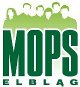 DANE UCZESTNIKA/UCZESTNICZKI PROJEKTU OTRZYMUJĄCEGO WSPARCIE       ………………………………………			                	……………………………………………………..    Miejscowość i data		                  Czytelny podpis uczestnika/uczestniczki  projektu* W przypadku deklaracji uczestnictwa osoby niepełnoletniej oświadczenie powinno zostać podpisane przez jej prawnego opiekuna.Imię/imiona:Imię/imiona:Imię/imiona:Nazwisko:Nazwisko:Nazwisko:PESEL:PESEL:PESEL:PłećPłećPłećKobieta                         Mężczyzna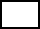 Kobieta                         MężczyznaKobieta                         MężczyznaKobieta                         MężczyznaKobieta                         MężczyznaKobieta                         MężczyznaKobieta                         MężczyznaWiek Uczestnika/Uczestniczki w chwili przystąpienia do projektuWiek Uczestnika/Uczestniczki w chwili przystąpienia do projektuWiek Uczestnika/Uczestniczki w chwili przystąpienia do projektuWykształcenie:Wykształcenie:Wykształcenie: Niższe niż podstawowe (brak formalnego wykształcenia) Podstawowe (kształcenie ukończone na poziomie szkoły podstawowej) Gimnazjalne (kształcenie ukończone na poziomie szkoły gimnazjalnej) Ponadgimnazjalne (kształcenie ukończone na poziomie szkoły średniej, wykształcenie średnie lub zasadnicze zawodowe) Policealne (kształcenie ukończone po zakończeniu edukacji na poziomie ponadgimnazjalnym, które jednocześnie nie jest wykształceniem wyższym) Wyższe (pełne i ukończone wykształcenie na poziomie wyższym). Niższe niż podstawowe (brak formalnego wykształcenia) Podstawowe (kształcenie ukończone na poziomie szkoły podstawowej) Gimnazjalne (kształcenie ukończone na poziomie szkoły gimnazjalnej) Ponadgimnazjalne (kształcenie ukończone na poziomie szkoły średniej, wykształcenie średnie lub zasadnicze zawodowe) Policealne (kształcenie ukończone po zakończeniu edukacji na poziomie ponadgimnazjalnym, które jednocześnie nie jest wykształceniem wyższym) Wyższe (pełne i ukończone wykształcenie na poziomie wyższym). Niższe niż podstawowe (brak formalnego wykształcenia) Podstawowe (kształcenie ukończone na poziomie szkoły podstawowej) Gimnazjalne (kształcenie ukończone na poziomie szkoły gimnazjalnej) Ponadgimnazjalne (kształcenie ukończone na poziomie szkoły średniej, wykształcenie średnie lub zasadnicze zawodowe) Policealne (kształcenie ukończone po zakończeniu edukacji na poziomie ponadgimnazjalnym, które jednocześnie nie jest wykształceniem wyższym) Wyższe (pełne i ukończone wykształcenie na poziomie wyższym). Niższe niż podstawowe (brak formalnego wykształcenia) Podstawowe (kształcenie ukończone na poziomie szkoły podstawowej) Gimnazjalne (kształcenie ukończone na poziomie szkoły gimnazjalnej) Ponadgimnazjalne (kształcenie ukończone na poziomie szkoły średniej, wykształcenie średnie lub zasadnicze zawodowe) Policealne (kształcenie ukończone po zakończeniu edukacji na poziomie ponadgimnazjalnym, które jednocześnie nie jest wykształceniem wyższym) Wyższe (pełne i ukończone wykształcenie na poziomie wyższym). Niższe niż podstawowe (brak formalnego wykształcenia) Podstawowe (kształcenie ukończone na poziomie szkoły podstawowej) Gimnazjalne (kształcenie ukończone na poziomie szkoły gimnazjalnej) Ponadgimnazjalne (kształcenie ukończone na poziomie szkoły średniej, wykształcenie średnie lub zasadnicze zawodowe) Policealne (kształcenie ukończone po zakończeniu edukacji na poziomie ponadgimnazjalnym, które jednocześnie nie jest wykształceniem wyższym) Wyższe (pełne i ukończone wykształcenie na poziomie wyższym). Niższe niż podstawowe (brak formalnego wykształcenia) Podstawowe (kształcenie ukończone na poziomie szkoły podstawowej) Gimnazjalne (kształcenie ukończone na poziomie szkoły gimnazjalnej) Ponadgimnazjalne (kształcenie ukończone na poziomie szkoły średniej, wykształcenie średnie lub zasadnicze zawodowe) Policealne (kształcenie ukończone po zakończeniu edukacji na poziomie ponadgimnazjalnym, które jednocześnie nie jest wykształceniem wyższym) Wyższe (pełne i ukończone wykształcenie na poziomie wyższym). Niższe niż podstawowe (brak formalnego wykształcenia) Podstawowe (kształcenie ukończone na poziomie szkoły podstawowej) Gimnazjalne (kształcenie ukończone na poziomie szkoły gimnazjalnej) Ponadgimnazjalne (kształcenie ukończone na poziomie szkoły średniej, wykształcenie średnie lub zasadnicze zawodowe) Policealne (kształcenie ukończone po zakończeniu edukacji na poziomie ponadgimnazjalnym, które jednocześnie nie jest wykształceniem wyższym) Wyższe (pełne i ukończone wykształcenie na poziomie wyższym).Dane kontaktowe:Dane kontaktowe:Dane kontaktowe:Dane kontaktowe:Dane kontaktowe:Dane kontaktowe:Dane kontaktowe:Dane kontaktowe:Dane kontaktowe:Dane kontaktowe:Województwo:Województwo:Województwo:Województwo:Powiat:Powiat:Powiat:Powiat:Gmina:Gmina:Gmina:Gmina:Miejscowość: Miejscowość: Miejscowość: Miejscowość: Ulica:Ulica:Ulica:Ulica:Nr budynku:Nr budynku:Nr lokalu:(nie dotyczy )Nr lokalu:(nie dotyczy )Nr lokalu:(nie dotyczy )Kod pocztowy:Kod pocztowy:Telefon kontaktowy:Telefon kontaktowy:Telefon kontaktowy:Telefon kontaktowy:Adres e-mail:Adres e-mail:Adres e-mail:Adres e-mail:Status osoby na rynku pracy 
w chwili przystąpienia do projektu:Status osoby na rynku pracy 
w chwili przystąpienia do projektu: osoba bezrobotna        zarejestrowana w         ewidencji PUP osoba bezrobotna        zarejestrowana w         ewidencji PUP osoba bezrobotna        zarejestrowana w         ewidencji PUP osoba bezrobotna        zarejestrowana w         ewidencji PUP osoba bezrobotna niezarejestrowana       w ewidencji PUP osoba bezrobotna niezarejestrowana       w ewidencji PUP osoba bezrobotna niezarejestrowana       w ewidencji PUP osoba bezrobotna niezarejestrowana       w ewidencji PUPStatus osoby na rynku pracy 
w chwili przystąpienia do projektu:Status osoby na rynku pracy 
w chwili przystąpienia do projektu:w tym:w tym:w tym:w tym: osoba długotrwale bezrobotna osoba długotrwale bezrobotna osoba długotrwale bezrobotna osoba długotrwale bezrobotnaStatus osoby na rynku pracy 
w chwili przystąpienia do projektu:Status osoby na rynku pracy 
w chwili przystąpienia do projektu: osoba bierna zawodowo  osoba bierna zawodowo  osoba bierna zawodowo  osoba bierna zawodowo w tym: osoba ucząca się  osoba nieuczestnicząca w kształceniu lub           szkoleniu inne osoba ucząca się  osoba nieuczestnicząca w kształceniu lub           szkoleniu inne osoba ucząca się  osoba nieuczestnicząca w kształceniu lub           szkoleniu inneStatus osoby na rynku pracy 
w chwili przystąpienia do projektu:Status osoby na rynku pracy 
w chwili przystąpienia do projektu: osoba pracująca  osoba pracująca  osoba pracująca  osoba pracująca w tym: w administracji rządowej w administracji samorządowej w MMŚP (mikro, małych, średnich         przedsiębiorstwach) w organizacji pozarządowej prowadząca działalność na własny       rachunek w dużym przedsiębiorstwie inne w administracji rządowej w administracji samorządowej w MMŚP (mikro, małych, średnich         przedsiębiorstwach) w organizacji pozarządowej prowadząca działalność na własny       rachunek w dużym przedsiębiorstwie inne w administracji rządowej w administracji samorządowej w MMŚP (mikro, małych, średnich         przedsiębiorstwach) w organizacji pozarządowej prowadząca działalność na własny       rachunek w dużym przedsiębiorstwie inneStatus osoby na rynku pracy 
w chwili przystąpienia do projektu:Status osoby na rynku pracy 
w chwili przystąpienia do projektu:Wykonywany zawódWykonywany zawódWykonywany zawódWykonywany zawód nauczyciel kształcenia ogólnego nauczyciel wychowania przedszkolnego nauczyciel kształcenia zawodowego pracownik instytucji systemu ochrony zdrowia kluczowy pracownik instytucji pomocy i integracji       społecznej pracownik instytucji rynku pracy pracownik instytucji systemu wspierania rodziny 
      i pieczy zastępczej pracownik poradni psychologiczno-pedagogicznej rolnik inny, jaki? ……………………………………………………… nauczyciel kształcenia ogólnego nauczyciel wychowania przedszkolnego nauczyciel kształcenia zawodowego pracownik instytucji systemu ochrony zdrowia kluczowy pracownik instytucji pomocy i integracji       społecznej pracownik instytucji rynku pracy pracownik instytucji systemu wspierania rodziny 
      i pieczy zastępczej pracownik poradni psychologiczno-pedagogicznej rolnik inny, jaki? ……………………………………………………… nauczyciel kształcenia ogólnego nauczyciel wychowania przedszkolnego nauczyciel kształcenia zawodowego pracownik instytucji systemu ochrony zdrowia kluczowy pracownik instytucji pomocy i integracji       społecznej pracownik instytucji rynku pracy pracownik instytucji systemu wspierania rodziny 
      i pieczy zastępczej pracownik poradni psychologiczno-pedagogicznej rolnik inny, jaki? ……………………………………………………… nauczyciel kształcenia ogólnego nauczyciel wychowania przedszkolnego nauczyciel kształcenia zawodowego pracownik instytucji systemu ochrony zdrowia kluczowy pracownik instytucji pomocy i integracji       społecznej pracownik instytucji rynku pracy pracownik instytucji systemu wspierania rodziny 
      i pieczy zastępczej pracownik poradni psychologiczno-pedagogicznej rolnik inny, jaki? ………………………………………………………Nazwa podmiotu, w którym osoba jest zatrudniona:Nazwa podmiotu, w którym osoba jest zatrudniona:Nazwa podmiotu, w którym osoba jest zatrudniona:Nazwa podmiotu, w którym osoba jest zatrudniona:Nazwa podmiotu, w którym osoba jest zatrudniona:Nazwa podmiotu, w którym osoba jest zatrudniona:Status uczestnika projektu w chwili przystąpienia do projektuStatus uczestnika projektu w chwili przystąpienia do projektuStatus uczestnika projektu w chwili przystąpienia do projektuStatus uczestnika projektu w chwili przystąpienia do projektuStatus uczestnika projektu w chwili przystąpienia do projektuStatus uczestnika projektu w chwili przystąpienia do projektuStatus uczestnika projektu w chwili przystąpienia do projektuStatus uczestnika projektu w chwili przystąpienia do projektuStatus uczestnika projektu w chwili przystąpienia do projektuStatus uczestnika projektu w chwili przystąpienia do projektuOsoba należąca do mniejszości narodowej lub etnicznej, migrant, osoba obcego pochodzeniaOsoba należąca do mniejszości narodowej lub etnicznej, migrant, osoba obcego pochodzeniaOsoba należąca do mniejszości narodowej lub etnicznej, migrant, osoba obcego pochodzeniaOsoba należąca do mniejszości narodowej lub etnicznej, migrant, osoba obcego pochodzeniaOsoba należąca do mniejszości narodowej lub etnicznej, migrant, osoba obcego pochodzeniaOsoba należąca do mniejszości narodowej lub etnicznej, migrant, osoba obcego pochodzenia Tak Nie Nie Odmawiam         podania           informacjiOsoba bezdomna lub dotknięta wykluczeniem z dostępu do mieszkańOsoba bezdomna lub dotknięta wykluczeniem z dostępu do mieszkańOsoba bezdomna lub dotknięta wykluczeniem z dostępu do mieszkańOsoba bezdomna lub dotknięta wykluczeniem z dostępu do mieszkańOsoba bezdomna lub dotknięta wykluczeniem z dostępu do mieszkańOsoba bezdomna lub dotknięta wykluczeniem z dostępu do mieszkań
 Tak Nie Nie NieOsoba z niepełnosprawnościamiOsoba z niepełnosprawnościamiOsoba z niepełnosprawnościamiOsoba z niepełnosprawnościamiOsoba z niepełnosprawnościamiOsoba z niepełnosprawnościami Tak Nie Nie Odmawiam         podania              informacjiOsoba przebywająca 
w gospodarstwie domowym bez osób pracującychOsoba przebywająca 
w gospodarstwie domowym bez osób pracującychOsoba przebywająca 
w gospodarstwie domowym bez osób pracującychOsoba przebywająca 
w gospodarstwie domowym bez osób pracującychOsoba przebywająca 
w gospodarstwie domowym bez osób pracującychOsoba przebywająca 
w gospodarstwie domowym bez osób pracujących Tak Nie Nie Niew tym: 
w tym: 
w tym: 
w tym: 
w tym: 
w tym: 
 w gospodarstwie domowym  z dziećmi       pozostającymi na utrzymaniu w gospodarstwie domowym  z dziećmi       pozostającymi na utrzymaniu w gospodarstwie domowym  z dziećmi       pozostającymi na utrzymaniu w gospodarstwie domowym  z dziećmi       pozostającymi na utrzymaniuOsoba żyjąca w gospodarstwie składającym się z jednej osoby dorosłej i dzieci pozostających na utrzymaniuOsoba żyjąca w gospodarstwie składającym się z jednej osoby dorosłej i dzieci pozostających na utrzymaniuOsoba żyjąca w gospodarstwie składającym się z jednej osoby dorosłej i dzieci pozostających na utrzymaniuOsoba żyjąca w gospodarstwie składającym się z jednej osoby dorosłej i dzieci pozostających na utrzymaniuOsoba żyjąca w gospodarstwie składającym się z jednej osoby dorosłej i dzieci pozostających na utrzymaniuOsoba żyjąca w gospodarstwie składającym się z jednej osoby dorosłej i dzieci pozostających na utrzymaniu Tak Nie Nie NieOsoba w innej niekorzystnej sytuacji społecznej (innej niż wymienione powyżej) np. uzależniona od alkoholu, uzależniona od narkotyków lub innych środków odurzających, zwolniona z zakładu karnego, chora psychicznie w rozumieniu przepisów o ochronie zdrowia psychicznego, osoba korzystająca ze świadczeń lub kwalifikująca się do objęcia wsparciem na podstawie art. 7 ustawy z 12 marca 2004 r. o pomocy społecznej Osoba w innej niekorzystnej sytuacji społecznej (innej niż wymienione powyżej) np. uzależniona od alkoholu, uzależniona od narkotyków lub innych środków odurzających, zwolniona z zakładu karnego, chora psychicznie w rozumieniu przepisów o ochronie zdrowia psychicznego, osoba korzystająca ze świadczeń lub kwalifikująca się do objęcia wsparciem na podstawie art. 7 ustawy z 12 marca 2004 r. o pomocy społecznej Osoba w innej niekorzystnej sytuacji społecznej (innej niż wymienione powyżej) np. uzależniona od alkoholu, uzależniona od narkotyków lub innych środków odurzających, zwolniona z zakładu karnego, chora psychicznie w rozumieniu przepisów o ochronie zdrowia psychicznego, osoba korzystająca ze świadczeń lub kwalifikująca się do objęcia wsparciem na podstawie art. 7 ustawy z 12 marca 2004 r. o pomocy społecznej Osoba w innej niekorzystnej sytuacji społecznej (innej niż wymienione powyżej) np. uzależniona od alkoholu, uzależniona od narkotyków lub innych środków odurzających, zwolniona z zakładu karnego, chora psychicznie w rozumieniu przepisów o ochronie zdrowia psychicznego, osoba korzystająca ze świadczeń lub kwalifikująca się do objęcia wsparciem na podstawie art. 7 ustawy z 12 marca 2004 r. o pomocy społecznej Osoba w innej niekorzystnej sytuacji społecznej (innej niż wymienione powyżej) np. uzależniona od alkoholu, uzależniona od narkotyków lub innych środków odurzających, zwolniona z zakładu karnego, chora psychicznie w rozumieniu przepisów o ochronie zdrowia psychicznego, osoba korzystająca ze świadczeń lub kwalifikująca się do objęcia wsparciem na podstawie art. 7 ustawy z 12 marca 2004 r. o pomocy społecznej Osoba w innej niekorzystnej sytuacji społecznej (innej niż wymienione powyżej) np. uzależniona od alkoholu, uzależniona od narkotyków lub innych środków odurzających, zwolniona z zakładu karnego, chora psychicznie w rozumieniu przepisów o ochronie zdrowia psychicznego, osoba korzystająca ze świadczeń lub kwalifikująca się do objęcia wsparciem na podstawie art. 7 ustawy z 12 marca 2004 r. o pomocy społecznej  Tak Nie Nie Odmawiam         podania              informacji